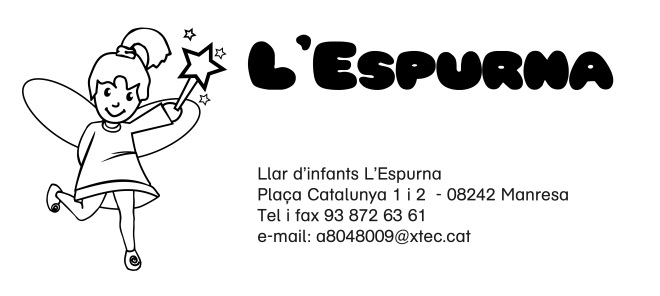 Per tal de poder domiciliar el pagament de les quotes mensuals del Centre, a través d’una entitat bancària, sol·licitem les vostres dades bancàries.NEN/A _________________________________________________________TITULARS DEL COMPTE____________________________________________BANC/CAIXA ____________________________________________________Nº DE COMPTE (IBAN).....................................................(signatura)ES